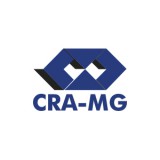 INSTRUÇÕES/DOCUMENTOS NECESSÁRIOSOS NÚMEROS INDICADOS NOS ITENS REFEREM-SE À DOCUMENTAÇÃO/CONDIÇÃO PARA CADA SOLICITAÇÃOA - Registro Principal de Pessoa Jurídica - 01, 02, 03, 04, 05(quando couber), 07, 08, 09, 11, 12 e 13  B - Registro Secundário de Pessoa Jurídica - 01, 02, 03, 05(quando couber), 06, 07, 08, 10, 11, 12 e 13 Requerimento preenchido e assinado;Apresentar cópia dos documentos que comprovem identificação do (s) Representante (s) Legal (is) da Empresa/Sócio/Procurador (RG e Procuração quando for o caso);Cópia  do Ato constitutivo da Pessoa Jurídica e da criação da(s) filial(is)/representação(ões) e alterações, se houver, registradas no órgão competente; Cadastro Nacional da Pessoa Jurídica – CNPJ;Autorização de funcionamento emitida pela Polícia Federal (nos casos de empresa de vigilância armada);Cópia da Certidão de Registro expedida pelo CRA do Registro Principal;Comprovante de pagamento da taxa de inscrição no valor de R$ 120,87 (cento e vinte reais e oitenta e sete centavos); Comprovante de pagamento da taxa de Certidão de Registro e Regularidade no valor de R$ 120,87 (cento e vinte reais e oitenta e sete centavos); Comprovante de pagamento dos duodécimos da anuidade do exercício corrente; Comprovante de pagamento dos duodécimos da anuidade do exercício corrente em valor equivalente a 50% (cinqüenta por cento) dos valores cobrados pelo CRA, onde está sendo feito o Registro Secundário; Indicação de Responsável Técnico com respectivo comprovante de vínculo com a empresa, que pode ser: 1) Carteira de Trabalho, quando empregado;  2) Contrato de Prestação de Serviços, quando autônomo; 3) Atos Constitutivos da Pessoa Jurídica, quando dela for sócio ou proprietário; 4) Procuração, quando for Administrador Procurador;Responsável Técnico requerer a responsabilidade técnica da empresa, mediante preenchimento de formulário de RRT (disponível no site) e comprovante de pagamento da taxa de requerimento de responsabilidade técnica no valor de R$ 39,53 (trinta e nove reais e cinquenta e três centavos);Cópia do comprovante de endereço emitido nos últimos 3 (três) meses da empresa e do Responsável Técnico.CONSIDERAÇÕES:O CRA-MG poderá solicitar outros documentos julgados necessários para análise do pedido, sendo obrigatória a apresentação da documentação completa, sem a qual não será possível analisar o pedido;Como efetuar o pagamento: através de cartão de crédito visa/mastercard OU boleto bancário (solicitar antecipadamente através do email cramg@cramg.org.br). Não é aceito pagamento em dinheiro, PIX ou cheque;É obrigatório que o Responsável Técnico - RT esteja em dia com suas obrigações perante o CRA-MG, inclusive anuidades e com sua Carteira de Identidade Profissional valida.  A assunção de Responsabilidade Técnica por profissional detentor de Carteira de Identidade Profissional com prazo de validade limitado será permita apenas pelo período fixado no referido documento, obrigando-se o profissional nesta situação a regularizar a trocar da CIP antes que se esgote o prazo de validade.Limites de carga horária: O profissional poderá exercer suas atividades em uma carga horária de 44 (quarenta e quatro) horas semanais. Assim o número de vinculo que poderá assumir como Responsável Técnico (RT) dependerá da quantidade horas que constar do contrato firmado, bem como do tempo gasto para deslocamento entre uma pessoa jurídica e outra. A carga horária mínima do profissional Responsável Técnico deve ser de 4 (quatro) horas semanais. As filiais ou representações de Pessoas Jurídicas localizadas na jurisdição do Conselho Regional de sua sede, com capital destacado, pagarão anuidade correspondente a esse capital; No caso de a Pessoa Jurídica não possuir capital social e nos casos de empresas sem fins lucrativos, as mesma recolherão a anuidade com base na faixa de capital de até R$ 50.000,00.As filiais ou representações de pessoas jurídicas, instaladas em jurisdição de outro CRA que não o de sua sede, pagarão anuidade referente ao Registro Secundário, conforme estabelecido no inciso I do Artigo 7º da RN CFA 454/2014.Formulários rasurados ou preenchidos de forma incorreta não serão aceitos;Não nos responsabilizamos por extravio de correspondências encaminhadas via correios.CONTATOS E ENDEREÇO PARA ENVIO DE DOCUMENTOSObservação: Devido à pandemia da COVID 19, estamos trabalhando em regime de home office. A solicitação poderá ser encaminhada para o e-mail cramg@cramg.org.br, durante o período em que nossas atividades estiverem suspensas ou via correios (Av. Olegário Maciel, 1233 – Lourdes – Belo Horizonte/MG CEP 30.180.111).REQUERIMENTO DE REGISTRO - PESSOA JURÍDICAREQUERIMENTO DE REGISTRO - PESSOA JURÍDICAIlmo. Sr. Presidente do CRA-MG O requerente abaixo assinado, representante legal da Empresa em referência, com amparo no Art. 15 da Lei 4.769 de 09/09/1965, no parágrafo 2º do Artigo 12 do Regulamento aprovado pelo Decreto 61.934 de 22/12/1967 e no Regulamento de Registro Profissional de Pessoas Físicas e de Registro de Pessoas Jurídicas aprovado por Resolução Normativa do Conselho Federal de Administração - CFA, tendo apresentado a documentação necessária, assumido responsabilidade civil e criminal pelas informações constantes deste documento, requer a V.Sa.:Ilmo. Sr. Presidente do CRA-MG O requerente abaixo assinado, representante legal da Empresa em referência, com amparo no Art. 15 da Lei 4.769 de 09/09/1965, no parágrafo 2º do Artigo 12 do Regulamento aprovado pelo Decreto 61.934 de 22/12/1967 e no Regulamento de Registro Profissional de Pessoas Físicas e de Registro de Pessoas Jurídicas aprovado por Resolução Normativa do Conselho Federal de Administração - CFA, tendo apresentado a documentação necessária, assumido responsabilidade civil e criminal pelas informações constantes deste documento, requer a V.Sa.:A - B - A - B - MOTIVO DO REGISTRO: MOTIVO DO REGISTRO: DADOS DA PESSOA JURÍDICA REQUERENTEDADOS DA PESSOA JURÍDICA REQUERENTERazão Social:  CNPJ :   Endereço (Rua/Av./Praça/Alameda):  Nº  Complemento: Bairro:  Município/UF:  CEP:  Telefone:  Celular: E-mail:  Caixa Postal:   FAX: Nome do contato:  Telefone:  Celular: Razão Social:  CNPJ :   Endereço (Rua/Av./Praça/Alameda):  Nº  Complemento: Bairro:  Município/UF:  CEP:  Telefone:  Celular: E-mail:  Caixa Postal:   FAX: Nome do contato:  Telefone:  Celular: Capital Social R$:  Patrimônio Líquido R$:  Ativo Imobilizado R$:  Capital Social R$:  Patrimônio Líquido R$:  Ativo Imobilizado R$:  ASSINALE O ENDEREÇO PREFERENCIAL PARA RECEBIMENTO DE CORRESPONDÊNCIA:      ASSINALE O ENDEREÇO PREFERENCIAL PARA RECEBIMENTO DE CORRESPONDÊNCIA:      Endereço (Rua/Av./Praça/Alameda):  Nº  Complemento: Bairro:  Município:  UF:  CEP:  Endereço (Rua/Av./Praça/Alameda):  Nº  Complemento: Bairro:  Município:  UF:  CEP:  Objeto Social (área de atuação): Objeto Social (área de atuação): Representante Legal:  CPF:  Telefone: Sócio 1:  CPF:  Telefone: Sócio 2:  CPF:  Telefone: Sócio 3:  CPF:  Telefone: Representante Legal:  CPF:  Telefone: Sócio 1:  CPF:  Telefone: Sócio 2:  CPF:  Telefone: Sócio 3:  CPF:  Telefone: Filial 1 (razão social):  CNPJ:  Capital Destacado: Filial 2 (razão social):  CNPJ:  Capital Destacado: Filial 3 (razão social):  CNPJ:  Capital Destacado: Filial 1 (razão social):  CNPJ:  Capital Destacado: Filial 2 (razão social):  CNPJ:  Capital Destacado: Filial 3 (razão social):  CNPJ:  Capital Destacado: INDICAÇÃO DO RESPONSÁVEL TÉCNICOINDICAÇÃO DO RESPONSÁVEL TÉCNICORT 1:  CRA-MG nº:  CPF: RT 2:  CRA-MG nº:  CPF: RT 3:  CRA-MG nº:  CPF: RT 1:  CRA-MG nº:  CPF: RT 2:  CRA-MG nº:  CPF: RT 3:  CRA-MG nº:  CPF: Termos em que, pede deferimento   Assinatura do Representante Legal:_________________________________________________Termos em que, pede deferimento   Assinatura do Representante Legal:_________________________________________________PARA USO INTERNO DO CRA-MGDeclaro ter conferido a documentação e o pagamento.Funcionário/Estagiário: _________________________________ Regional: ___________________Protocolo nº ____________________Data ______/______/________